O B E C    K R I V A N Y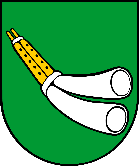 Záhradná 46, 082 71 Krivany, okres Sabinov__________________________________________________________________________________________________________________________________Žiadosť samostatne hospodáriaceho roľníka (SHR)Zákon 105/1990 Zb. o súkromnom podnikaní občanov v znení neskorších predpisovo vydanie potvrdenia o trvaní evidencie SHR*		č. osvedč. ....................... zo dňa:..........................o dočasné pozastavenie činnosti SHR*			č. osvedč. ....................... zo dňa:..........................o zmenu v evidencii SHR*				č. osvedč. ....................... zo dňa:..........................o vyradenie z evidencie SHR*				č. osvedč. ....................... zo dňa:..........................* vyznačte vhodnéMeno v priezvisko:			.........................................................................Obchodné meno: 			.........................................................................rodné číslo / IČO: 			........................................................................Miesto trvalého bydliska (ulica, číslo domu, obec, PSČ):..............................................................................................................................................................................Doručovacia adresa (v prípade, že je iná, ako vyššie uvedená):..............................................................................................................................................................................Doplňujúce údaje / kontakt (číslo tel., mobil, e-mail ) ** povinný aspoň jeden údaj..............................................................................................................................................................................V zmysle § 12 ods. 3 Zákona 219/1991 Zb., žiadam vykonať nasledovné zmeny údajov:pôvodný  údaj: ...............................................	zmenený údaj: .................................................		................................................			..................................................		................................................			.................................................		...............................................				..................................................Žiadateľ ako dotknutá osoba v súlade s ustanovením § 7 ods. 1 a 2 Zákona č. 428/2002 Z.z. o ochrane osobných údajov (ďalej len zákon), poskytuje  Obci Krivany ako prevádzkovateľovi súhlas so spracovaním všetkých v tejto žiadosti uvedených osobných údajov dotknutej osoby a to za účelom bezpečnej a zámenu vylučujúcej identifikácie dotknutej osoby s tým, že je oprávnený tento súhlas písomne odvolať v prípade preukázateľného porušenia zákona zo strany prevádzkovateľa. Doba platnosti súhlasu sa viaže na dobu trvania preukázateľného účelu spracovania osobných údajov dotknutej osoby. Prevádzkovateľ týmto prehlasuje, že osobné údaje dotknutej osoby bude spracovávať len v súlade s ustanoveniami zákona.V Krivanoch .................................					....................................................									                podpis žiadateľa Správny    poplatok    v    zmysle    Zákona   145/1995  Z. z.,     položka 142,   zaplatený   do   pokladne  obce dňa ............................ číslo dokladu ........................ prijal ..................................